Name: ___________________              Date:_____________________HOMEWORK ASSIGNMENT SESSION 5You can choose at least one of these assignments as your homework, due in June.  The list is divided into three sections: assignments that involve using the Internet, assignments that can be completed without accessing the Internet, and your monthly assignment for the long term project work.For those who use the InternetChoose at least one from this list and check the one(s) you selected:Subscribe to CMA AlertsThe Center for Medicare Advocacy's weekly electronic Alert deals with current issues in health care, particularly those of interest to Medicare beneficiaries and those who work with them.Sign up for the alerts, top box on the right side of the page.http://www.medicareadvocacy.org/articles/weekly-update-archive/Check out the CMA Blog to follow and join the discussion.http://cmahealthpolicy.com/American Association on Health and DisabilityThe mission of AAHD is to contribute to national, state, and local efforts to prevent additional health complications in people with disabilities, and to identify effective intervention strategies to reduce the incidence of secondary conditions and the health disparities between people with disabilities and the general population. AAHD accomplishes its mission through research, education and advocacy.  http://www.aahd.us/Visit this website and click on the tab Resource Center to look at the long list of topics and related resources.Then sign up for their free electronic newsletter.    http://www.aahd.us/newsletters/Legislative agenda   http://www.aahd.us/public-policy/aahd-legislative-agenda/Visit DC Department of Parks and Recreation  http://dpr.dc.gov/DC/DPRSign up for DPR Updates (far left column home page, half way down).Homework for those who don’t use Internet and anyone else who’d like to do this:Pick at least one of these.  This is similar to your homework from April; everything you need to get your homework assignment done is in your packet.The packet includes a great selection of resources and handouts on the subject of health and wellness for people with disabilities.  This information can help you learn more about this topic and help you become a stronger advocate.Assignment:Look over the information in your May packet.  Pick one that you found really informative and useful. Name of that article or handout: ________________________________________________How is this one useful? ____________________________________________________________________________________________________________________________________________________________________________________________________________________________________________________________________________________________________________________________________________When you are talking with an individual or group about needs of people with developmental disabilities your presentation is stronger when you can include some facts or statistics.  For example, how many are affected by this, or what specific laws or policies address this.Pick one resource and find one piece of factual information you might be able to use in a testimony or discussion. What fact or statistic did you choose?  Write it down here and also write down the name of the article you got it from. ________________________________________________________________________________________________________________________________________________________________________________________________________________________________________________________________________________________________________________________________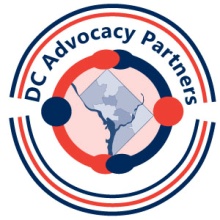 Homework Assignment – Session 5